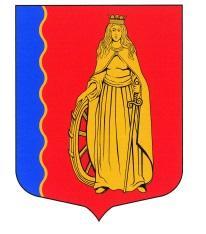 МУНИЦИПАЛЬНОЕ ОБРАЗОВАНИЕ«МУРИНСКОЕ ГОРОДСКОЕ ПОСЕЛЕНИЕ»ВСЕВОЛОЖСКОГО МУНИЦИПАЛЬНОГО РАЙОНАЛЕНИНГРАДСКОЙ ОБЛАСТИСОВЕТ ДЕПУТАТОВ ЧЕТВЕРТОГО СОЗЫВАРЕШЕНИЕ«09» декабря 2019 г.                       г. Мурино                                                 № 32В соответствии с Федеральным законом от 06.10.2003 г. № 131-ФЗ «Об общих принципах организации местного самоуправления в Российской Федерации», главой 32 Налогового кодекса Российской Федерации, Законом Ленинградской области от 29.10.2015 № 102-оз «О единой дате начала применения на территории Ленинградской области порядка определения налоговой базы по налогу на имущество физических лиц исходя из кадастровой стоимости объектов налогообложения», Уставом муниципального образования, Совет депутатов РЕШИЛ:Внести следующие изменения в решение Совета депутатов муниципального образования «Муринское сельское поселение» Всеволожского муниципального района Ленинградской области (далее – решение Совета депутатов) от 21.11.2018 № 41 «Об установлении налога на имущество физических лиц» с 01.01.2020 года:По всему тексту, где идет указание на «Муринское сельское поселение» заменить на «Муринское городское поселение»;Статьи 2, 3,4, 5, 6, 10, 11, 13 Решения Совета депутатов исключить.2. Опубликовать настоящее решение в газете «Муринская панорама» и на официальном сайте в информационно-телекоммуникационной сети Интернет www.администрация-мурино.рф.3. Настоящее решение вступает в силу с момента его принятия.4. Контроль исполнения настоящего решения возложить на главу муниципального образования.Глава муниципального образования                                           Д.В. КузьминО внесении изменений в решение Совета депутатов муниципального образования «Муринское  сельское поселение» Всеволожского муниципального района Ленинградской области от 21.11.2018 № 41 «Об установлении налога на имущество физических лиц»